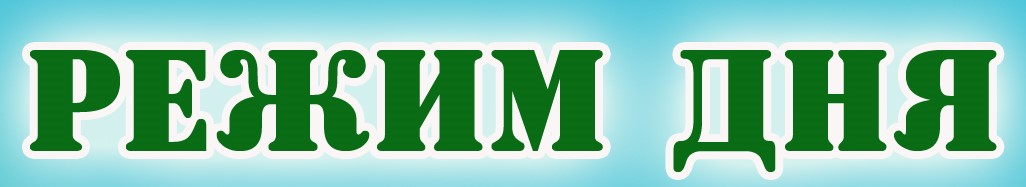 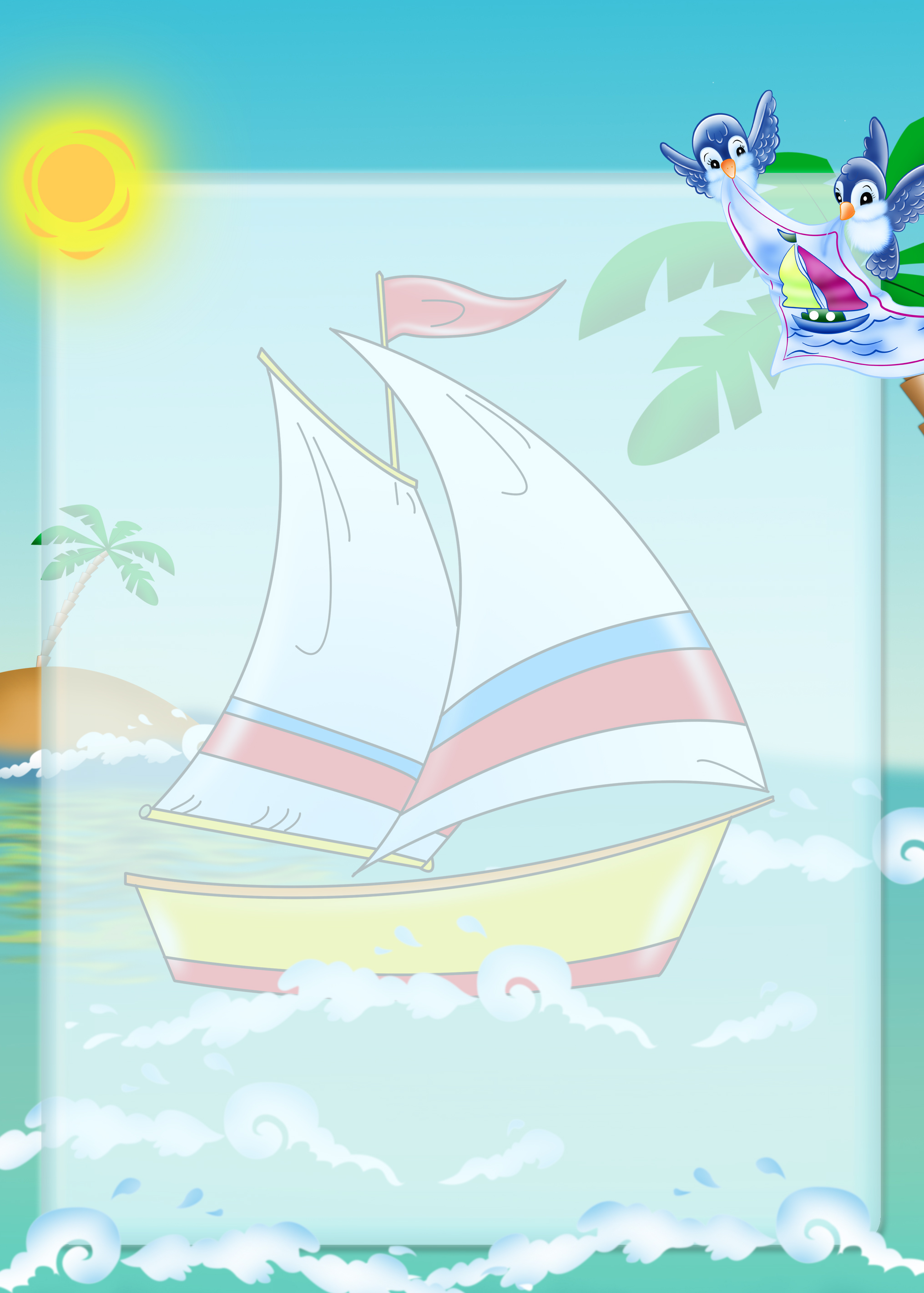 Содержание деятельности ВремяИндивидуальный прием детей, общее приветствие, игры6.00-8.10Утренняя гимнастика, водные закаливающие и гигиенические мероприятия8.10-8.30Утренняя гимнастика8.10Подготовка к завтраку, завтрак8.25-8.45Самостоятельная деятельность, подготовка к НОД, организованная образовательная деятельность, игры8.45-10.30Второй завтрак10.30-10.50Игры, подготовка к прогулке, прогулка (игры, наблюдения, индивидуальная работа, труд)10.50-12.30Возвращение с прогулки, самостоятельная деятельность, культурно-гигиенические мероприятия12.30-12.40Подготовка к обеду, обед12.40-13.10Гигиенические процедуры, полоскание ротовой полости, подготовка ко сну, дневной сон13.10-15.00Постепенный подъем, воздушные, водные процедуры15.00-15.25Подготовка к полднику, полдник15.25-15.40Организованная образовательная деятельность, самостоятельная деятельность детей, чтение художественной литературы, индивидуальная работа с детьми15.40-16.30Подготовка к прогулке, прогулка, уход детей домой 16.30-18.00